Практична робота "Елементи вікон у Windows"Увага! Під час роботи з комп’ютером дотримуйтеся правил безпеки і санітарно-гігієнічних норм.1. Запустіть на виконання програму WordPad. Визначте, в якому з режимів (повноекранному чи віконному) відкрилося вікно програми. Який вид цього вікна? Відповідь запишіть у зошит.2. Визначте назви позначених на рисунку 3.22 елементів вікна програми WordPad і запишіть їх під цими номерами у зошит.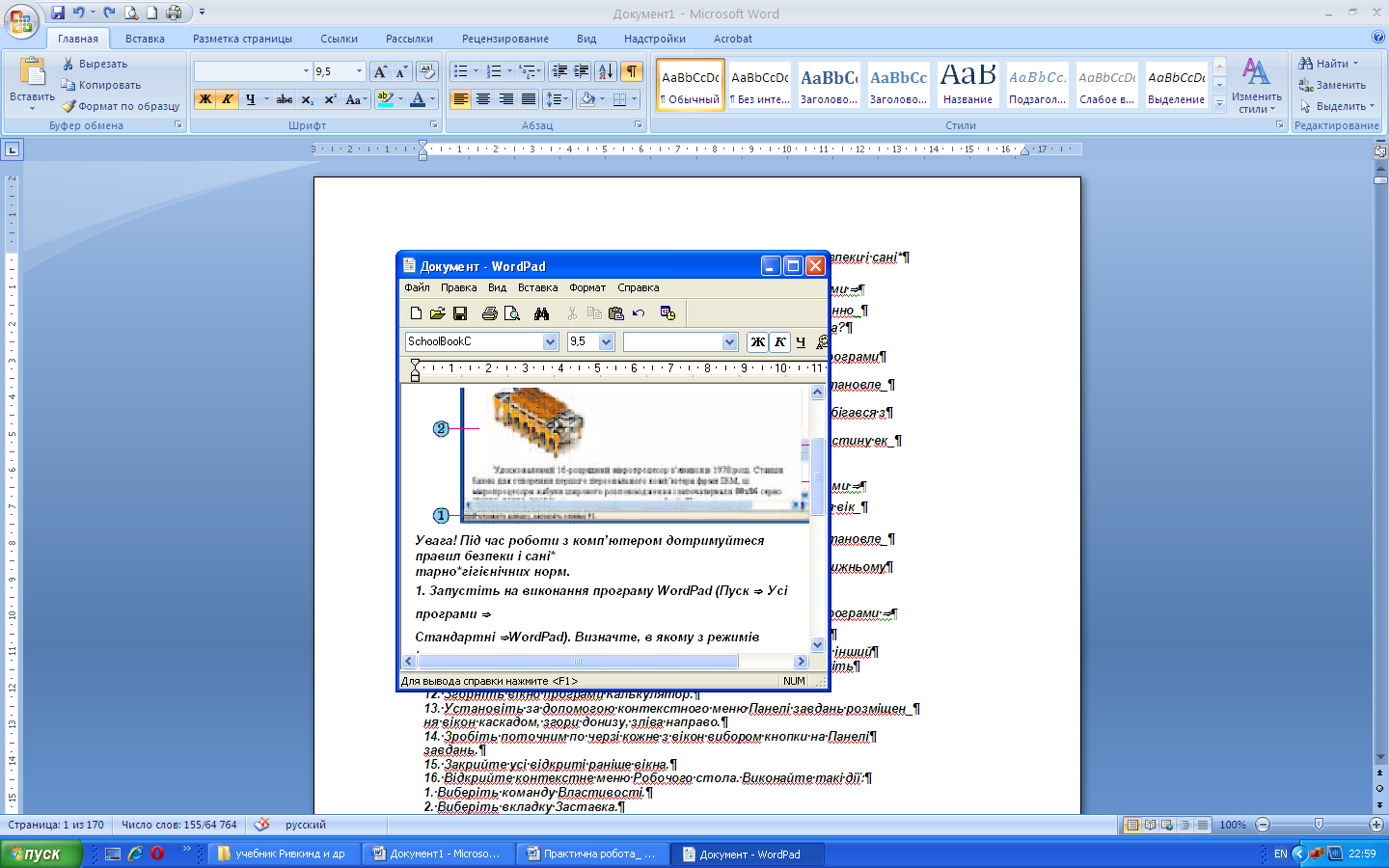 3. Установіть віконний режим для цієї програми, якщо він не встановлений.4. Перемістіть вікно WordPad так, щоб його лівий верхній кут збігався з лівим верхнім кутом екрана.5. Змініть розміри вікна так, щоб воно займало приблизно 1/4 частину екрана.6. Згорніть вікно програми WordPad.7. Запустіть на виконання програму. Визначте, в якому з режимів відкрилося вікно програми. Відповідь запишіть у зошит.8. Установіть віконний режим для цієї програми, якщо він не встановлений. Який вид цього вікна? Відповідь запишіть у зошит.9. Розмістіть вікно програми Блокнот на 1/4 частину екрана у нижньому правому куті.10. Згорніть вікно програми Блокнот.11. Запустіть на виконання програму Калькулятор. Який вид цього вікна? Визначте, в якому з режимів відкрилося вікно програми. Чи можна перейти в інший режим? Чи можна змінити розміри цього вікна? Відповідь запишіть у зошит.12. Згорніть вікно програми Калькулятор.13. Установіть за допомогою контекстного меню Панелі завдань розміщення вікон каскадом, згори донизу, зліва направо.14. Зробіть поточним по черзі кожне з вікон вибором кнопки на Панелі завдань.15. Закрийте усі відкриті раніше вікна.16. Відкрийте контекстне меню Робочого стола. Виконайте такі дії:1. Виберіть команду Властивості.2. Виберіть вкладку Заставка.3. Виберіть у списку Заставка команду Рухомий рядок.4. Установіть, використовуючи відповідні елементи керування, значення властивостей відповідно до зразка5. Збережіть установлені налаштування послідовним натисненням кнопки ОК.